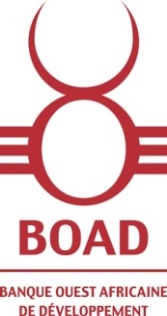 FEVRIER 2024CONTEXTE ET JUSTIFICATIONLa Banque Ouest Africaine de Développement (BOAD) est l’institution communautaire de financement du développement dans les huit (08) Etats membres de l’Union Economique et Monétaire Ouest Africaine (UEMOA) ayant pour objet de promouvoir le développement équilibré des Etats membres et de contribuer à la réalisation de l’intégration économique de l’Afrique de l’Ouest. Les Etats concernés sont : le Bénin, le Burkina, la Côte d’Ivoire, la Guinée-Bissau, le Mali, le Niger, le Sénégal et le Togo. La BOAD a été créée en 1973 et est opérationnelle depuis 1976. En dehors de ses Etats membres et de la Banque Centrale des Etats de l’Afrique de l’Ouest (BCEAO), qui sont ses actionnaires régionaux, la BOAD a comme actionnaires : la République Française, la République populaire de Chine, la Banque Africaine de Développement (BAD), le Royaume de Belgique, la Banque Européenne d’Investissement (BEI), l’Allemagne, l’Inde, le Royaume du Maroc et la Banque Arabe pour le Développement Economique en Afrique (BADEA).Les domaines d’intervention prioritaires de la Banque sont : (i) les infrastructures de transport et de TIC/digitalisation, (ii) la production et accès équitable à l’énergie et aux ressources naturelles, (iii) la production agricole et la sécurité alimentaire, (iv) l’immobilier (y compris les infrastructures touristiques) et l’habitat notamment l’habitat social, (v) la santé et l’éducation.Dans le cadre de la passation des marchés financés par la BOAD, l’Unité Passation des Marchés (UPM), structure relevant de la Vice-Présidence Financement et Investissement (VPFI), assure le respect des règles qui contribuent à garantir que des contractants dûment qualifiés sont choisis en toute impartialité et sur la base du meilleur rapport qualité/prix ou du meilleur prix, dans le respect total de la transparence appropriée pour l'utilisation des fonds de l’institution. Elle donne un avis de seconde opinion sur les requêtes soumises par les emprunteurs, en lien avec les Unités opérationnelles.L’UPM a pour attributions  : i) d’exercer des contrôles a priori (dans le cadre de l’émission des avis de non-objection) et a posteriori des marchés passés par les emprunteurs de la Banque ; ii) d’assurer la formation des agents de la Banque sur les politiques et procédures d’acquisition de la BOAD ; iii) d’élaborer et mettre à jour les politiques et procédures de passation des marchés de la Banque ; iv) d’élaborer et de mettre à jour les dossiers-types relatifs aux marchés passés par les emprunteurs de la Banque.Dans la perspective de la mise en œuvre de son programme d’activités du deuxième semestre 2024, l’UPM envisage de recruter, pour cinq (05) mois, un consultant individuel en vue de renforcer ses effectifs dans une perspective d’amélioration des délais de traitement des dossiers de marchés passés par les emprunteurs. Les présents Termes de référence définissent l’étendue des prestations du consultant.OBJECTIFS DE LA MISSION Au sein de l’Unité Passation des Marchés de la BOAD et sous l’autorité du Responsable de l’UPM, le consultant contribuera aux tâches (non exhaustives) suivantes : faire la revue documentaire des demandes reçues des Unités Opérationnelles de la Banque, pour s’assurer de l’exhaustivité de la documentation requise et faire la requête, si nécessaire, des documents et informations complémentaires auprès de l’Unité Opérationnelle concernée ;examiner la conformité des requêtes soumises par les emprunteurs, sur la base du Guide des procédures de passation de marchés et règles d’attribution des contrats financés par la BOAD et des Directives de la Banque sur la passation des marchés ;élaborer un relevé des observations sous forme d’une note inter-structures ;procéder à la transmission aux supérieurs hiérarchiques des relevés des observations dans les délais prescrits ;contribuer à la préparation des sessions de formation sur les politiques et procédures d’acquisition de la Banque ;contribuer à l’élaboration et la mise à jour des politiques et procédures de passation des marchés de la Banque.DUREE, CALENDRIER ET LIEU DE LA MISSIONLes prestations qui sont à temps plein, nécessitent une présence physique permanente du consultant et se dérouleront pour l’essentiel au Siège de la BOAD, à Lomé au Togo. La durée de la mission est de cinq (05) mois. Le démarrage des prestations du consultant est prévu au cours du mois de d’août 2024. PROFIL REQUIS Le candidat, ressortissant d'un pays membre de l'UEMOA, devra avoir les qualifications et expériences suivantes :être titulaire d’un diplôme supérieur en Marchés Publics, Ingénierie, Economie, Administration Publique, Droit, Gestion ou tout diplôme équivalent (minimum BAC + 4, équivalent d’une maîtrise ou master) ;avoir une bonne connaissance des procédures de passation des marchés des principaux bailleurs de fonds multilatéraux ou bilatéraux (Banque Mondiale, Union Européenne, Banque Africaine de Développement, Agence français de développement, etc.) ; la connaissance des procédures de passation des marchés de la BOAD est un atout.justifier d’une expérience professionnelle de cinq (05) ans au minimum dans le domaine de la passation des marchés ;avoir une bonne connaissance des Codes des Marchés Publics des pays de l’UEMOA et des directives communautaires régissant la commande publique ;avoir une capacité d’analyse et de synthèse, le sens de l’organisation, une aptitude à travailler en équipe ;faire preuve d’une bonne intégrité morale et savoir garder confidentielles les informations reçues ou traitées dans le cadre de la passation des marchés ; le candidat engagé sera amené à signer une charte de confidentialité ;avoir une bonne aptitude rédactionnelle et une facilité de communication en français ;avoir une bonne aptitude à établir des relations humaines harmonieuses, jouir d’une bonne condition physique et avoir nécessairement une bonne maîtrise de l’outil informatique (Excel et Word notamment).RAPPORTS ET INTERACTIONS AVEC LA BANQUELe Consultant travaillera avec le Spécialiste Senior et le Cadre Supérieur de l’Unité de Passation des Marchés sous la supervision du Responsable de ladite Unité.Le consultant élaborera un rapport d’activités mensuel dans le cadre de ses activités et missions.Tous les rapports préparés par le Consultant sont propriétés de la Banque. Ils seront traités comme confidentiels et ne pourront être diffusés sans l’autorisation préalable du Responsable de l’UPM.EXCLUSIVITE DES PRESTATIONS PROFESSIONNELLESLe candidat définitivement retenu doit être libre de tout autre engagement à la date d’entrée en vigueur du contrat et accorder l’exclusivité de ses prestations professionnelles à la Banque pendant toute la durée du contrat.PROCEDURE DE SELECTION DU CONSULTANT Le Consultant sera sélectionné suivant la procédure restreinte régionale, conformément au Guide des achats de la BOAD, disponible sur le site web de l’institution à l’adresse www.boad.org/politiques-procedures-directives. 